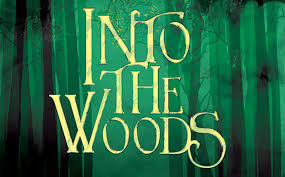 Open Door TheaterRehearsal ReportRehearsal Date: 2/6/2020Prepared by: Lisa Jensen-FellowsWORK COMPLETEDStage:  Pg. 109-120:  Act 2 Opening, Parts 1-4 (#40-44)Choreo:  Act 2 Finale Part 4Becky needs time to work with Stewards and Narrators on thisWORK SCHEDULEDStage:  Pg. 109-120:  Act 2 Opening, Parts 1-4 (#40-44)Choreo:  Act 2 Finale Part 4NEXT REHEARSALDate:  Thursday  2/9/2020  1:30-4:30PM   Location: RJ Grey, ActonWhat is Scheduled to be Rehearsed: 1:30-2:15 - Sensory/ASL training 2:15-3:15 - staging/choreo for Act 2 opening parts 5-9 3:15-4:30 - Review all act 1 ensemble numbers (opening part 9, 1st midnight, 2nd midnight, finale)Who is Called:   All castNEXT REHEARSALDate:  Thursday  2/9/2020  1:30-4:30PM   Location: RJ Grey, ActonWhat is Scheduled to be Rehearsed: 1:30-2:15 - Sensory/ASL training 2:15-3:15 - staging/choreo for Act 2 opening parts 5-9 3:15-4:30 - Review all act 1 ensemble numbers (opening part 9, 1st midnight, 2nd midnight, finale)Who is Called:   All castNOTES FOR ALL CAST or LARGE GROUPSAll cast:  Please PRACTICE!  PRACTICE! PRACTICE! There are Music files at this link: https://www.opendoortheater.org/category/audiopracticefiles/There are Video files at this link:https://www.opendoortheater.org/category/video-practice-files/All cast:  From Becky: practice the choreography for the Finale.  You should use the recording, sing, and dance it all at the same time and do that multiple times in a row. NOTES FOR INDIVIDUAL ACTORSIMPORTANT REMINDERS/ANNOUNCEMENTSBioBoard link is live:    Due date:  Bio Board Form 2/22/20Open Door TheaterRehearsal ReportRehearsal Date: 2/6/2020Prepared by: Lisa Jensen-FellowsPRODUCTION NOTESDirector Reminder / Question:  From Lisa:  it would be very helpful to lock down positioning of 10 trees asap.  Once done, Lisa can spike.    Music DirectionNothing at this timeChoreographyNothing at this timeSet Design/Set Construction/Set CrewSet crew will be causing houses to shake (and part of Baker’s to cave in) at start of Act II Opening Part 2 (pg. 115).  PropsAlecia to discuss props for Act 2, Opening with Brian.  The Baker’s house now has baby clutter and Jack’s house now shows signs of wealth.   CostumesNothing at this timeLights Nothing at this time SoundAct 2 Opening Part 1:  Baby lines will be sound effects.  Pg. 115 Rumblings and crashings from Giant will be sound effects.  Producer: Nothing at this timeStage Manager: